					DETRAN/AM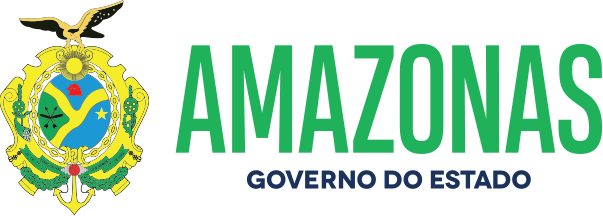 ESPÉCIE: Edital de Notificação de Autuação Nº 052/2022.O DETRAN/AM, fundamentado no art. 281, § único, II, da Lei 9.503, de 23.09.97, consubstanciado com a Resolução 619/2016 do CONTRAN e no princípio constitucional do contraditório da CF; Considerando as reiteradas tentativas de entrega de Notificações de Autuação por infração de trânsito por meio postal aos proprietários dos veículos; NOTIFICA que foram lavradas autuações cometidas pelos veículos de propriedade dos abaixo relacionados, devendo as partes interessadas efetivar apresentação do condutor e Defesa da Autuação no prazo de quinze dias, a contar da data da publicação do presente edital, podendo ser adquirido o formulário para Defesa no site do DETRAN/AM. A não apresentação do Condutor implicará ao proprietário do veículo (pessoa física – responsabilidade pela pontuação), (pessoa jurídica – agravamento art. 257, § 8º).Manaus,18 de maio de 2022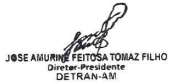 NºPlacaNº AutoCódigo daInfraçãoData daAutuação1 NOR-5447TD-00250519 504-5/0 25/04/222 OAO-2999TD-00248551 520-7/0 26/04/223 JWY-1986TD-00247453 518-5/2 27/04/224 JWY-1986TD-00247454 518-5/2 27/04/225 QZK-5E67TD-00250823 665-3/1 27/04/226 QZK-5E67TD-00250824 640-8/0 27/04/227 NON-1G41TD-00248747 659-9/2 27/04/228 QZX-5B76TD-00247093 663-7/1 28/04/229 QZX-5B76TD-00247094 734-0/0 28/04/2210 NOK-1A68TD-00251501 516-9/1 28/04/2211 NOS-9886TD-00248573 504-5/0 28/04/2212 NOS-9886TD-00248574 661-0/2 28/04/2213 PHH-8001TD-00248749 659-9/2 29/04/2214 PHJ-1421TD-00251537 659-9/2 29/04/2215 PHJ-1421TD-00251538 698-0/0 29/04/2216 PHS-2D74TD-00249346 659-9/2 29/04/2217 PHS-2D74TD-00249347 501-0/0 29/04/2218 PHS-2D74TD-00249348 663-7/1 29/04/2219 PHS-2D74TD-00249349 511-8/0 29/04/2220 PHS-1400TD-00251544 734-0/0 29/04/2221 JXA-7157TD-00251566 659-9/2 29/04/2222 JXA-7157TD-00251567 501-0/0 29/04/2223 NOM-0941TD-00249361 659-9/2 29/04/2224 NOM-0941TD-00249362 501-0/0 29/04/2225 NOM-0941TD-00249363 663-7/1 29/04/2226 NOM-0941TD-00249364 665-3/1 29/04/2227 QZV-1C76TD-00248755 703-0/1 29/04/2228 QZA-2I43TD-00251583 501-0/0 29/04/2229 QZA-2I43TD-00251584 703-0/1 29/04/2230 OAI-0668TD-00251595 665-3/1 29/04/2231 QZK-5E67TD-00251597 665-3/1 30/04/2232 QZK-5E67TD-00251598 640-8/0 30/04/2233 PHJ-9964TD-00249699 703-0/1 30/04/2234 NOW-1548TD-00229074 703-0/1 30/04/2235 NOK-3021TD-00251207 659-9/2 30/04/2236 JWO-7302TD-00251350 659-9/2 30/04/2237 JXU-9493TD-00244564 703-0/1 30/04/2238 JWS-4456TD-00251358 659-9/2 30/04/2239 OAK-8987TD-00246160 518-5/1 30/04/2240 PHJ-0245TD-00251909 516-9/1 01/05/2241 PHJ-0245TD-00251910 501-0/0 01/05/2242 PHJ-0245TD-00251911 511-8/0 01/05/2243 QPZ-5D63TD-00251933 516-9/1 01/05/2244 QPZ-5D63TD-00251937 698-0/0 01/05/2245 NOV-2652TD-00246096 501-0/0 01/05/2246 NOV-2652TD-00246097 659-9/2 01/05/2247 NOV-2062TD-00249239 659-9/2 01/05/2248 PHO-5274TD-00250788 659-9/2 01/05/2249 PHO-5274TD-00250789 703-0/1 01/05/2250 PHO-5274TD-00250790 685-8/0 01/05/2251 PHO-5274TD-00250791 663-7/1 01/05/2252 PHO-5274TD-00250792 734-0/0 01/05/2253 QZQ-4J27TD-00202590 518-5/1 01/05/2254 QZB-8G11TD-00227177 703-0/1 01/05/2255 PHP-6245TD-00196049 734-0/0 01/05/2256 NPA-9171TD-00196054 734-0/0 01/05/2257 NOM-6J12TD-00250840 659-9/2 01/05/2258 OAC-3613TD-00250107 503-7/1 02/05/2259 NPA-7125TD-00230493 659-9/2 02/05/2260 NPA-7125TD-00230494 501-0/0 02/05/2261 QZI-8D66TD-00230495 501-0/0 02/05/2262 QZI-8D66TD-00230496 665-3/1 02/05/2263 OAK-6A05TD-00227182 703-0/1 02/05/2264 PHN-2296TD-00244934 501-0/0 02/05/2265 NOP-1G51TD-00248587 703-0/1 02/05/2266 PHU-7C67TD-00227185 503-7/1 02/05/2267 JXH-4599TD-00239298 660-2/0 03/05/2268 NOI-6722TD-00248434 659-9/2 03/05/2269 JXP-2479TD-00231090 659-9/2 03/05/2270 OAL-3J75TD-00251109 703-0/1 03/05/2271 PHH-7B52TD-00251370 659-9/2 04/05/2272 PHQ-9B83TD-00248765 703-0/1 05/05/2273 OAM-5951TD-00249272 501-0/0 05/05/2274 OAM-5951TD-00249273 659-9/2 05/05/22